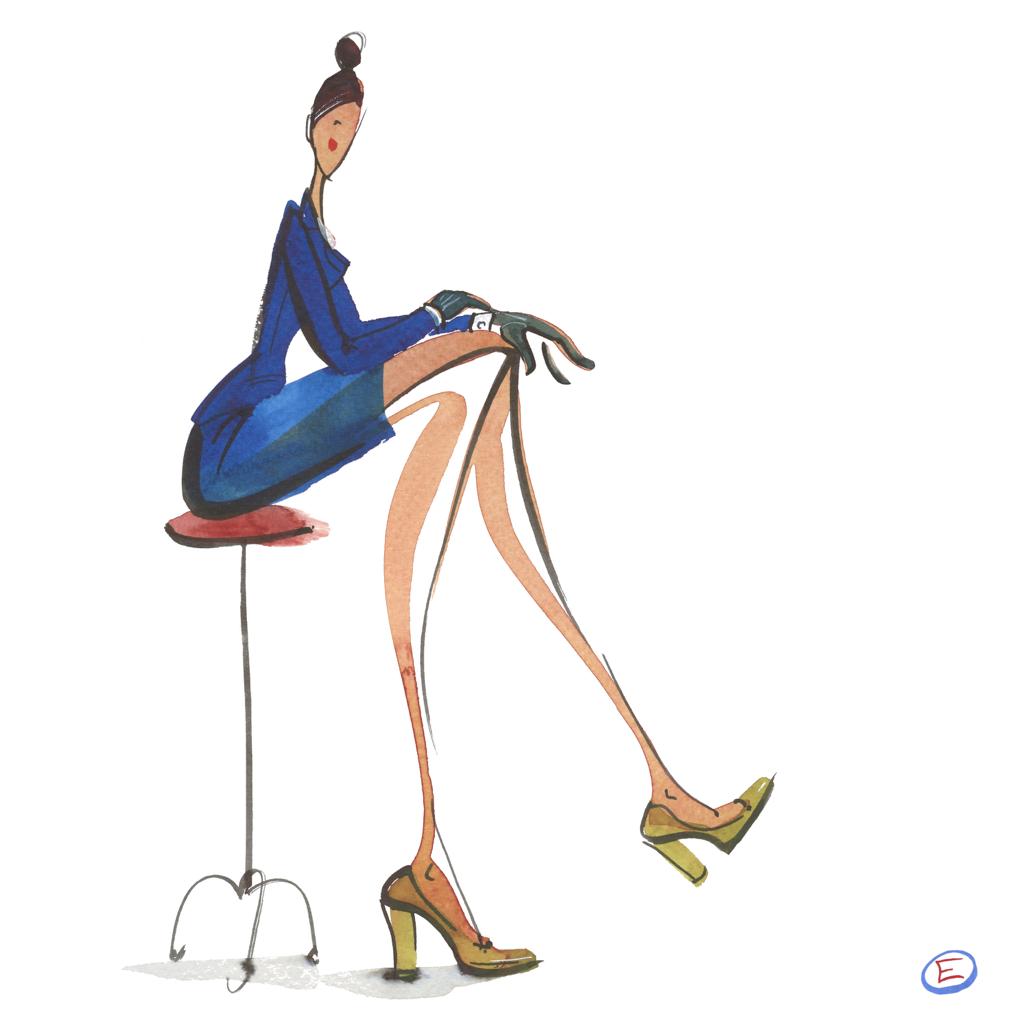 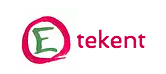 Hoi!Super leuk dat je een ‘E’ wilt aanschaffen. Vul dit formulier in en de tekening wordt zo snel mogelijk voor je gemaakt. Als je wilt dat ‘E’ iets natekent, upload dan in het roze vak een foto van dit object. (Zorg ervoor dat alles op de foto staat.)Alles ingevuld? Mail dit formulier dan naar: edithbuenen@planet.nlVragen? Mail of bel: 0611922157Ben je student? Mail dan een kopie van je studentenpas mee. Bedankt voor je aanvraag, ik laat je weten wanneer je ‘E’ klaar is.Liefs, ENaamAdresWat voor ‘E’ wil je?Huis / mens / plattegrond / mode / anders, namelijk: Waar moet ‘E’ heen?Wanneer moet ‘E’ af zijn?Maat papierA3 (andere formaten op aanvraag) PrijsOp aanvraag (25% korting voor studenten)Andere vragen / opmerkingen: 